El SalvadorEl SalvadorEl SalvadorEl SalvadorJanuary 2024January 2024January 2024January 2024MondayTuesdayWednesdayThursdayFridaySaturdaySunday1234567New Year’s Day89101112131415161718192021Firma de los Acuerdos de Paz22232425262728293031NOTES: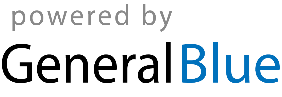 